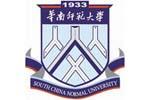 华南师范大学统一身份认证接入申请表注：此申请表一式两份，请填好盖章后送往网络中心办公室，技术问题可加入华师系统管理QQ群282730967应用名称应用性质单位名称单位负责人联 系 人一卡通号码联系电话电子邮箱域    名应用说明申请原因单位审核意见                负责人：               盖章:                负责人：               盖章:                负责人：               盖章:网络中心审核意见                负责人：               盖章:                负责人：               盖章:                负责人：               盖章: